IngredientiPer la pasta del buccellato:1 kg di farina 00300 g di zucchero300 g di strutto3 uova100 ml di latteUn cucchiaio di miele10 g di ammoniaca per dolciUna bustina di vanillinaUn pizzico di salePer il ripieno:1 kg di fichi secchi500 g di conserva di fichi300 g di gocce di cioccolato200 g di mandorle tostate tritate200 g di nocciole tostate tritate200 g di scorze d’arancia grattugiata200 g di zuccata a cubetti150 g di noci tostate tritate100 g di pistacchi100 g di uva passaUn bicchiere di MarsalaUn cucchiaio di cannellaUn cucchiaino di chiodi di garofanoPer guarnire:Conserva di arancia o di albicocca q.b.Frutta canditaAcqua q.b.Informazioni sul buccellatoPreparazione 90 minutiCalorie per 100 g 361Grassi per 100 g 18 gCarboidrati per 100 g 47 gProteine per 100 g 7 gFibre per 100 g 6Preparazione del buccellatoPer la pasta del buccellatoAmalgamare lo strutto, lo zucchero, il sale e la vanillina, quindi incorporare al composto il latte ed il miele e successivamente la farina, le uova e l’ammoniaca per dolci fino a ottenere un composto omogeneo e consistente. Formare una palla, avvolgerla con una pellicola e lasciarla riposare in frigorifero per almeno 30 minuti.Per il ripienoTritare grossolanamente i fichi secchi e versarli in una pentola insieme a tutti gli altri ingredienti per il ripieno, escluse le gocce di cioccolato. Mescolare bene e mettere sul fuoco per circa 5-10 minuti. Trascorso questo tempo, mettere il ripieno del buccellato a raffreddare, quindi aggiungere le gocce di cioccolato.Confezionamento del buccellatoStendere la pasta frolla fino a raggiungere uno spessore di circa 5-8 mm e formare un rettangolo di lunghezza doppia rispetto alla larghezza. Versare lungo tutto il centro della sfoglia il ripieno e chiudere la sfoglia formando un lungo rotolo. Piegare poi il rotolo su se stesso, unire le due estremità così da formare una ciambella e trasferire il buccellato su di una teglia ricoperta con carta da forno. Incidere tutta la superficie del buccellato in modo che si veda il ripieno e cuocere in forno preriscaldato a 180 °C per 30 minuti circa.Una volta cotto, spennellare il buccellato con un cucchiaio di conserva d’arancia o di albicocca sciolta con un po’ d’acqua, quindi rimettere in forno per altri cinque minuti. Trascorso questo tempo, guarnire il buccellato con la frutta candita e lasciarlo raffreddare prima di servirlo.Con la stessa pasta del buccellato è possibile preparare le treccine siciliane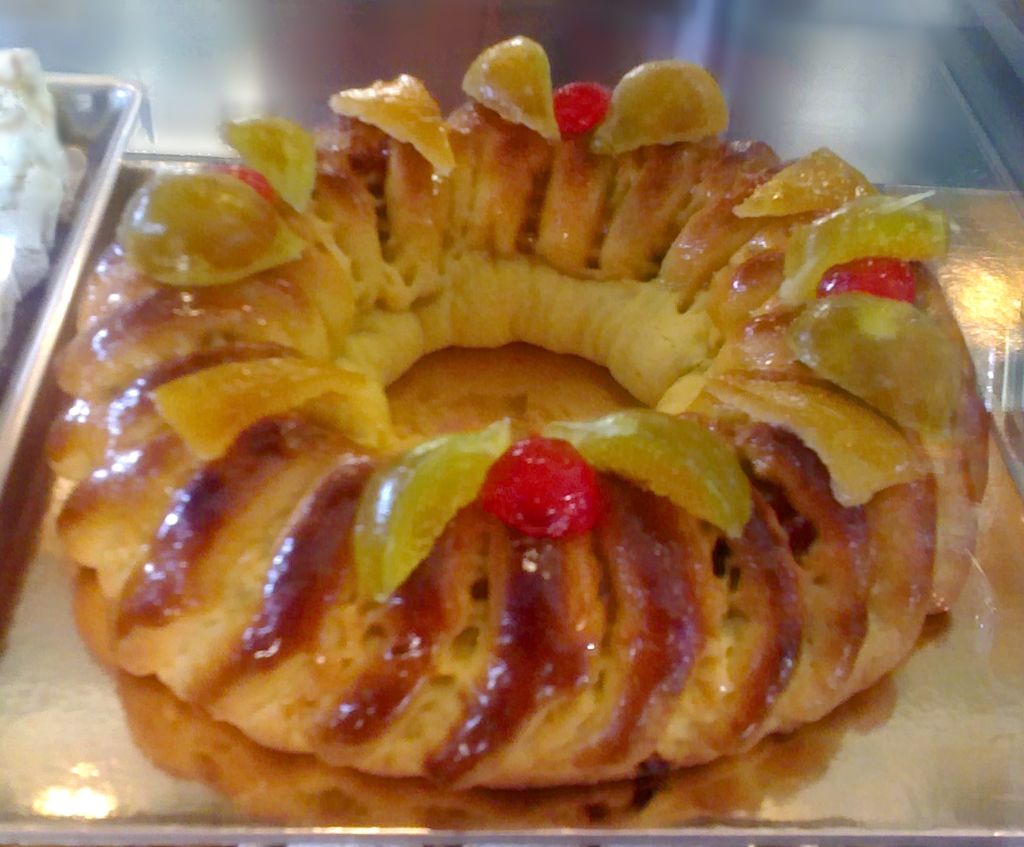 